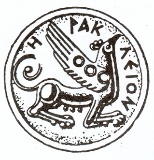 ΔΗΜΟΣ ΗΡΑΚΛΕΙΟΥ ΚΡΗΤΗΣ             ΓΡΑΦΕΙΟ ΤΥΠΟΥΗράκλειο 06-08-2015           Αιτήσεις για τα δωρεάν προγράμματα δημιουργικής απασχόλησης των ΚΔΑΠ Η Κοινωφελής Επιχείρηση Δ. Ηρακλείου  καλεί μητέρες (ή πατέρες που έχουν την επιμέλεια των παιδιών τους) που ενδιαφέρονται να παρακολουθήσουν τα παιδιά τους τα δωρεάν προγράμματα δημιουργικής απασχόλησης των Κέντρων Δημιουργικής Απασχόλησης Παιδιών του Δ. Ηρακλείου(Κ.Δ.Α.Π.) για την περίοδο 2015-2016, να υποβάλλουν αίτηση στα κατά τόπους Κέντρα Δημιουργικής Απασχόλησης του Δ. Ηρακλείου. Η αίτηση συνοδευόμενη από τα απαραίτητα δικαιολογητικά  θα αποσταλεί από τις 5/8/15 εως 18/08/2015 στην Ε.Ε.Τ.Α.Α. σε κλειστό φάκελο υποψηφιότητας. Οι μητέρες/πατέρες μπορούν να λαμβάνουν πληροφορίες για τη συμπλήρωση της αίτησης και για τα απαιτούμενα δικαιολογητικά  α) στα Κ.Δ.Α.Π. Δ. Ηρακλείου και β) στην Κοινωφελή Επιχείρηση Δ. Ηρακλείου  στην Διονυσίου 13 Α Νέα Αλικαρνασσός. Επίσης, στην ιστοσελίδα της Ε.Ε.Τ.Α.Α.: www.eetaa.gr. Η αίτηση έχει αναρτηθεί σε ηλεκτρονική μορφή στην ιστοσελίδα της ΕΕΤΑΑ από τις  5/8/2015. Κ.Δ.Α.Π. Δ. Ηρακλείου :ΚΔΑΠ Ν. Αλικαρνασσού,1ο Δημ. Σχ. Ν. Αλικαρνασσού, Μαυσώλου 75, Ν. Αλικαρνασσός τηλ. Επικ.:2810332030ΚΔΑΠ Ξηροποτάμου,43ο Δημ. Σχ., Σπύρου Μουστακλή στον Ξηροπόταμο, πλησίον του κολυμβητηρίου τηλ. Επικ.:2810256547ΚΔΑΠ Τριών Βαγιών, 45ο Δημ. Σχ, Ζεύξιδος , Τρεις Βαγιές τηλ. Επικ.: 2810250330ΚΔΑΠ Αϊ-Γιάννη),20ο Δημ. Σχ, Πεζόδρομος Ορφέως 3, (απέναντι από τη Β΄ ΔΥΟ), Νέα Αλάτσατα τηλ. Επικ.: 2810322162ΚΔΑΠ Κέντρου,6ο Δημ.Σχ.Ηρακλείου,Αγίου Τίτου 1,τηλ επικ.:2810226174ΚΔΑΠ Τεμένους, Προφήτη Ηλία, Δημοτική Ενότητα Τεμένους τηλ. Επικ.: 2810871637 ΚΔΑΠ Γοργολαϊνη,Ασίτες, Δημοτική Ενότητα Γοργολαΐνη, τηλ. Επικ.: 2810861542ΚΔΑΠ Παλλιανής, Δημοτική Ενότητα Παλιανής, πρώην Δημ. Σχολείο Αυγενικής, τηλ. Επικ. : 2810791207Τηλ.επικ. Κοινωφελούς Επιχείρησης Δ. Ηρακλείου : 2813409827 ΠΡΟΣΟΧΗ!: Την αίτηση συμπληρώνει και υπογράφει η ενδιαφερόμενη μητέρα ή ο πατέρας που έχει νόμιμα την επιμέλεια του παιδιού. Κάθε μητέρα/πατέρας υποβάλει μόνο μία αίτηση άσχετα με τον αριθμό των τέκνων (2 τέκνα-1 μόνο αίτηση με δύο παραρτήματα). Τα δικαιολογητικά προσκομίζονται μία φορά για κάθε φάκελο άσχετα με τον αριθμό των παιδιών. Η μητέρα/ο πατέρας μπορεί να επιλέξει έως 2 ΚΔΑΠ. Στην ίδια αίτηση μπορεί ο/η ενδιαφερόμενος/-η να συμπεριλάβει και παιδικούς σταθμούς για τέκνα του/της σε προσχολική ηλικία(έως 5 επιλογές). Την ευθύνη για την αποστολή του φακέλου στην ΕΕΤΑΑ θα αναλάβει η Δημοτική Κοινωφελής Επιχείρηση. Ο φάκελος πρέπει να έχει σταλεί ως τις 18/08/2015 είτε ταχυδρομικά είτε με ιδιωτική εταιρεία ταχυμεταφορών. Πάνω στο φάκελο, μεγέθους Α4 πρέπει να αναγράφεται η φράση: «ΓΙΑ ΤΗΝ ΠΡΟΣΚΛΗΣΗ ΕΚΔΗΛΩΣΗΣ ΕΝΔΙΑΦΕΡΟΝΤΟΣ ΓΙΑ ΤΗΝ ΥΛΟΠΟΙΗΣΗ ΤΗΣ ΔΡΑΣΗΣ ΕΝΑΡΜΟΝΙΣΗ ΟΙΚΟΓΕΝΕΙΑΚΗΣ ΚΙ ΕΠΑΓΓΕΛΜΑΤΙΚΗΣ ΖΩΗΣ»Δικαιολογητικά συμμετοχήςΌλες οι μητέρες,  μαζί με την  «Αίτηση Συμμετοχής –  Δήλωσή»  τους,  θα υποβάλλουν ΠΡΩΤΟΤΥΠΑ    ή  ΕΠΙΣΗΜΑ ΑΝΤΙΓΡΑΦΑ των παρακάτω δικαιολογητικών:α)  Αντίγραφο αστυνομικής ταυτότητας ή διαβατηρίου σε ισχύ.  Εάν η ενδιαφερόμενη είναι αλλοδαπή από τρίτες χώρες,  απαιτείται και Άδεια Διαμονής σε ισχύ.  Σε περίπτωση που έχει λήξει η άδεια παραμονής, απαιτείται η τελευταία άδεια διαμονής, καθώς και αίτηση ανανέωσής της συνοδευόμενη από βεβαίωση του αρμόδιου φορέα, ότι έχει κατατεθεί η σχετική αίτηση.  β)   Πιστοποιητικό οικογενειακής κατάστασης, που να έχει εκδοθεί εντός του τελευταίου τριμήνου (δηλαδή όχι νωρίτερα από την 1η Μαΐου 2015). Σε περίπτωση που η μητέρα είναι αλλοδαπή και η χώρα καταγωγής της δεν εκδίδει πιστοποιητικό οικογενειακής κατάστασης,  τότε θα πρέπει να προσκομίσει οποιοδήποτε άλλο αντίστοιχο επίσημο έγγραφο, το οποίο να πιστοποιεί την ανωτέρω κατάσταση, συνοδευόμενο από επίσημη μετάφραση καθώς και επίσημο έγγραφο από την πρεσβεία ή προξενείο της χώρας όπου θα βεβαιώνονται τα ανωτέρω. Σε περίπτωση ύπαρξης συμφώνου συμβίωσης απαιτείται και η προσκόμισή του, καθώς και τα εκκαθαριστικά σημειώματα οικονομικού έτους 2015 και των δύο μερών. Σε περίπτωση που η μητέρα είναι διαζευγμένη,  απαιτείται και αντίγραφο διαζευκτηρίου  (από Μητρόπολη σε περίπτωση  θρησκευτικού γάμου ή από το Δήμο σε περίπτωση πολιτικού γάμου),  εάν αυτό δεν αναφέρεται στο πιστοποιητικό οικογενειακής κατάστασης, Σε περίπτωση που η ενδιαφερόμενη τελεί σε διάσταση, απαιτείται και αίτηση διαζυγίου,  καθώς επίσης και η βεβαίωση μεταβολής ατομικών στοιχείων της Δ.Ο.Υ.,  που να αποδεικνύεται η διάσταση.  Τα ανωτέρω έγγραφα θα πρέπει να φέρουν ημερομηνία προ της δημοσίευσης της παρούσα Πρόσκλησης (17/7/2015)Σε περίπτωση που η ενδιαφερόμενη είναι άγαμη μητέρα,  απαιτείται και ληξιαρχική πράξη γέννησης του παιδιού, εάν αυτό δεν προκύπτει από το πιστοποιητικό οικογενειακής κατάστασηςΣε περίπτωση που η ενδιαφερόμενη είναι ανάδοχη μητέρα, απαιτείται και αντίγραφο δικαστικής απόφασης  ή οποιοδήποτε αποδεικτικό έγγραφο της Επιτροπείας ανηλίκου τέκνου, Σε περίπτωση που η ενδιαφερόμενη είναι χήρα,  απαιτείται και ληξιαρχική πράξη θανάτου του συζύγου, εάν αυτό δεν αναφέρεται στο πιστοποιητικό οικογενειακής κατάστασης, Στην περίπτωση που ο ενδιαφερόμενος άνδρας έχει την επιμέλεια των παιδιών του, απαιτείται και δικαστική απόφαση παραχώρησης της επιμέλειας. γ)   Πράξη Διοικητικού Προσδιορισμού Φόρου (Εκκαθαριστικό Σημείωμα)  για το οικονομικό έτος 2015 (δηλαδή για εισοδήματα που αποκτήθηκαν από 1/1/2014 έως 31/12/2014). Προσοχή: εκκαθαριστικό σημείωμα οποιουδήποτε άλλου έτους δεν είναι αποδεκτό και συνιστά λόγο απόρριψης της αίτησης!Σημειώνεται ότι δικαίωμα υποβολής αίτησης έχουν οι ενδιαφερόμενες, που έχουν οικογενειακό εισόδημα, το οποίο δεν υπερβαίνει τις 27.000€ για μητέρες που έχουν έως 2 παιδιά, 30.000€ για μητέρες που έχουν 3 παιδιά, 33.000€ για μητέρες που έχουν 4 παιδιά και 36.000€ για μητέρες που έχουν από 5 παιδιά και άνω. Το συνολικό οικογενειακό εισόδημα δεν μπορεί σε καμία περίπτωση να υπερβαίνει το ποσό των 36.000 € Για τον υπολογισμό του δηλωθέντος εισοδήματος λαμβάνεται υπόψη το συνολικό ετήσιο εισόδημα, όπως αναγράφεται στην Πράξη Διοικητικού Προσδιορισμού Φόρου  (εκκαθαριστικό σημείωμα).  Στο εισόδημα περιλαμβάνεται το οικογενειακό δηλωθέν εισόδημα, καθώς και το σύνολο των αυτοτελώς φορολογηθέντων εισοδημάτων. Από το συνολικό ετήσιο εισόδημα δεν λαμβάνεται υπόψη : Α) το εξωιδρυματικό επίδομα (τυφλών)Β) το επίδομα μητρότητας από τον ΟΑΕΔ καιΓ)  η αποζημίωση απόλυσης μόνο όταν αυτά έχουν συμπεριληφθεί στην φορολογική δήλωση.. Για τα ανωτέρω και προκειμένου να μην υπολογιστούν,  θα πρέπει η μητέρα να προσκομίσει τις αντίστοιχες επίσημες βεβαιώσεις των αρμοδίων φορέων. Επίσης δεν λαμβάνεται υπόψη Ε) το Επίδομα Ανεργίας, για το οποίο δεν απαιτείται αντίστοιχη βεβαίωση,  καθώς εγγράφεται σε ξεχωριστό πεδίο στην Πράξη Διοικητικού Προσδιορισμού Φόρου. Δεδομένου ότι οι σύζυγοι έχουν υποχρέωση  να υποβάλλουν κοινή δήλωση για τα εισοδήματά τους και ως εκ τούτου εκδίδεται κοινό εκκαθαριστικό  (εκτός των περιπτώσεων που προβλέπει ο νόμος την υποβολή χωριστής φορολογικής δήλωσης, ήτοι λόγω διακοπής της έγγαμης συμβίωσης ή όταν ο ένας από τους δύο είναι σε κατάσταση πτώχευσης ή όταν ο ένας από τους δύο έχει υποβληθεί σε δικαστική συμπαράσταση),  οι έγγαμες μητέρες που υποβάλλουν ατομική φορολογική δήλωση και προσκομίζουν ατομικό εκκαθαριστικό,  θα πρέπει να προσκομίσουν υποχρεωτικά και την Πράξη Διοικητικού Προσδιορισμού Φόρου του συζύγου τους. Σε περίπτωση που αυτό δεν προσκομιστεί, η αίτηση απορρίπτεται. Εάν όμως η μητέρα εμπίπτει στις περιπτώσεις που ο νόμος προβλέπει την υποβολή χωριστής φορολογικής δήλωσης,  κατά τα ανωτέρω αναφερόμενα,  τότε μαζί με το εκκαθαριστικό της θα πρέπει να προσκομίσει και το αντίστοιχο δικαιολογητικό που επιτρέπει την κατάθεση της χωριστής φορολογικής δήλωσης. Εάν η ενδιαφερόμενη είναι μισθωτή:Βεβαίωση εργοδότη η οποία θα έχει υποχρεωτικά ημερομηνία μετά τις 17/07/2014 και από την οποία θα προκύπτει ότι συνεχίζεται η απασχόληση έως και σήμερα (δηλαδή ημερομηνία υπογραφής της βεβαίωσης)καθώς και το είδος της απασχόλησης: α)πλήρης ή μερική β) ορισμένου ή αορίστου χρόνου. Αντίγραφο της αναγγελίας πρόσληψης ή αντίγραφο πίνακα προσωπικού Μ4 ή αντίγραφο ισχύουσας σύμβασης όπου θα πρέπει να αναφέρεται ευκρινώς η διαάρκεια και το είδος της σύμβασης Εάν η ενδιαφερόμενη εργάζεται με εργόσημο, εκτός των παραπάνω απαιτείται επιπλέον αντίγραφο εργόσημου και απόδειξη κατάθεσης σε τράπεζα τελευταίου έτους πρώτης υποβολής της αίτησης που να αποδεικνύει εργασία τουλάχιστον πέντε (5) μηνώνΕάν η ενδιαφερόμενη είναι άνεργη, απαιτούνται: αντίγραφο Δελτίου Ανεργίας σε ισχύ,  που να έχει όμως εκδοθεί πριν τις 17/7/2015αντίγραφο Βεβαίωσης εξατομικευμένης προσέγγισης από τις Υπηρεσίες του Ο.Α.Ε.Δ.  Σημειώνεται ότι σε περίπτωση που η αιτούσα: Απωλέσει την εργασία της κατά τη διάρκεια της πρόσκλησης ή Είχε απωλέσει την εργασία της κατά το τελευταίο δίμηνο πριν την ημερομηνία της πρόσκλησης και δεν είχε εκδώσει κάρτα ανεργίας μέχρι την ημερομηνία δημοσίευσης της πρόσκλησης Τότε θα προσκομίσει μαζί με το δελτίο ανεργίας και τα απαραίτητα έγγραφα που αποδεικνύουν τη διακοπή της εργασίας, όπως ενδεικτικά: καταγγελία σύμβασης, σύμβαση ορισμένου χρόνου Εάν η ενδιαφερόμενη είναι αυτοαπασχολούμενη εκτός πρωτογενή τομέα,  απαιτούνται: Αντίγραφο της Δήλωσης Ενάρξεως Επιτηδεύματος στην Δ.Ο.Υ. Βεβαίωση ασφαλιστικού φορέα ότι είναι ασφαλισμένη ακόμη και αν οφείλει ασφαλιστικές εισφορές. Υπεύθυνη Δήλωση περί μη διακοπής της υπαγωγής στον Ασφαλιστικό της Φορέα.Σε περιπτώσεις εταίρων σε Ο.Ε.  ή Ε.Ε.. I.K.E  ή ΜΟΝΟΠΡΟΣΩΠΗ ΕΠΕ ή ΕΠΕ απαιτούνται τα  παρακάτω δικαιολογητικά: Το καταστατικό και τυχόν μεταβολές του. Πιστοποιητικό περί μη λύσης από το ΓΕΜΗ. Βεβαίωση ασφαλιστικού φορέα ότι είναι ασφαλισμένη. Υπεύθυνη Δήλωση περί μη διακοπής της υπαγωγής στον Ασφαλιστικό της Φορέα.Εάν η ενδιαφερόμενη είναι αυτοαπασχολούμενη στον πρωτογενή τομέα, απαιτείται:Βεβαίωση ασφαλίσεως από τον Ο.Γ.Α., ότι είναι άμεσα ασφαλισμένη κατά το τελευταίο έτος. Εάν η ενδιαφερόμενη συμμετέχει σε Ενεργητικές Πολιτικές Απασχόλησης (Ε.Π.Α.): Βεβαίωση του αρμόδιου φορέα για ένταξη στο Πρόγραμμα, όπου θα αναγράφεται και η χρονική περίοδος συμμετοχής σε αυτό. Δικαιολογητικά αναπηρίαςΕάν η ενδιαφερόμενη μητέρα (καθώς και η ανάδοχη μητέρα) ανήκει στην ομάδα των ΑμεΑ ή/και  ένα από τα τέκνα της ή/και ο  σύζυγος, με ποσοστό αναπηρίας 35% και άνω για τη μητέρα ή/και για ένα από τα τέκνα της, απαιτείται  βεβαίωση Υγειονομικής Επιτροπής ή Βεβαίωση από Δημόσιο Νοσοκομείο.με ποσοστό αναπηρίας  67% και άνω για το σύζυγό της,  απαιτείται : βεβαίωση Υγειονομικής Επιτροπής ή Βεβαίωση από Δημόσιο Νοσοκομείο.Η «Αίτηση συμμετοχής-Δήλωση» συνοδευόμενη από τα απαιτούμενα δικαιολογητικά, θα υποβάλλεται ταχυδρομικώς ή με υπηρεσία ταχυμεταφοράς από 05/08 έως και 18//8 στην ακόλουθη Διεύθυνση με την ένδειξη:Ε.Ε.Τ.Α.Α Α.Ε.« ΓΙΑ ΤΗΝ ΠΡΟΣΚΛΗΣΗ ΕΚΔΗΛΩΣΗΣ ΕΝΔΙΑΦΕΡΟΝΤΟΣ ΓΙΑ ΤΗΝ ΥΛΟΠΟΙΗΣΗ ΤΗΣ ΔΡΑΣΗΣ ΕΝΑΡΜΟΝΙΣΗ ΟΙΚΟΓΕΝΕΙΑΚΗΣ ΚΑΙ ΕΠΑΓΓΕΛΜΑΤΙΚΗΣ ΖΩΗΣ» Μυλλέρου 73-77, Τ.Κ. 10436 ΑθήναΠερισσότερες πληροφορίες στην ιστοσελίδα της Ε.Ε.Τ.Α.Α. : www.eetaa.gr είτε στα γραφεία της Κοινωφελούς Επιχείρησης του Δήμου Ηρακλείου (Τζουλιαδάκη Κατερίνα 2813409827) και στα κατά τόπους ΚΔΑΠ Ηρακλείου.